Figure 4.5 Glass ceilings as barriers to women and minority cultures in traditional organizations.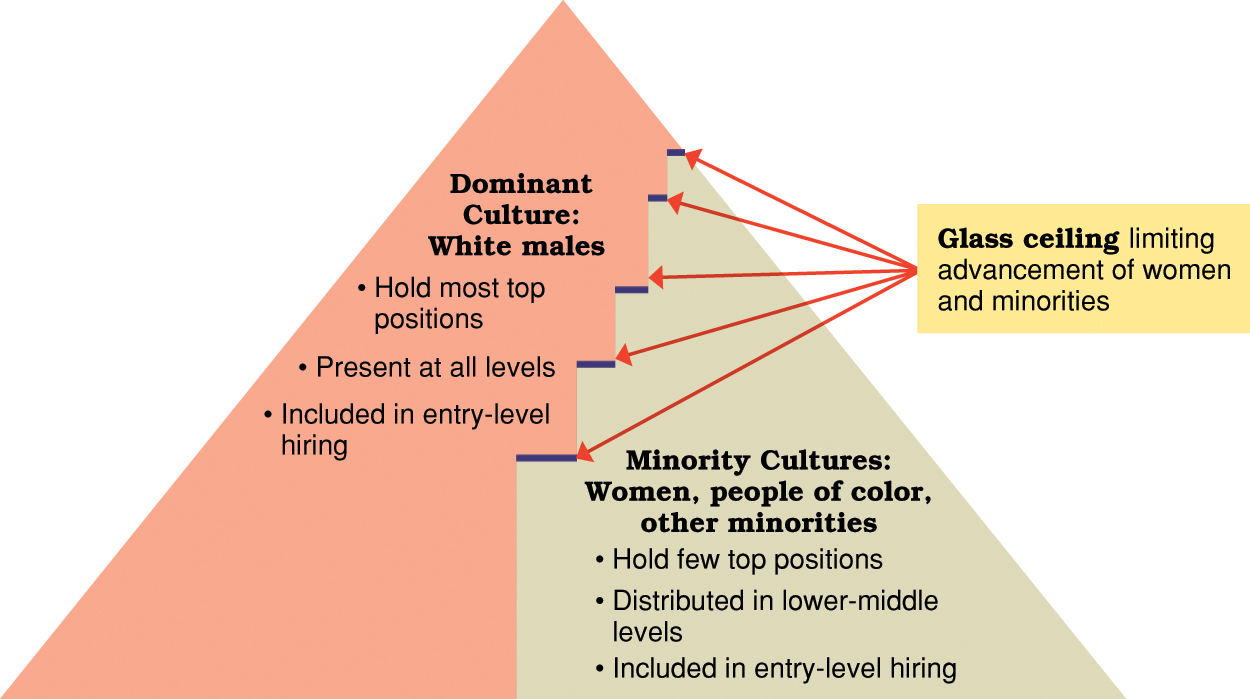 